USS ENTERPRISE (CVAN/CVN-65) ASSOCIATION Constitution and By-Laws                                                                24 September 2022ARTICLE 1 NAMEThe name of the association will be USS ENTERPRISE (CVAN/CVN-65) ASSOCIATION.ARTICLE 11 CHARTERThe purpose of this Association will be to perpetuate the memory of the USS ENTERPRISE (CVAN/CVN-65) and those shipmates who served aboard her, both prior to and after commissioning and to promote and maintain the spirit of camaraderie that existed among those who served aboard USS ENTERP31RISE. This purpose includes:Planning and arranging annual reunion meetings.Locating former shipmates and urging their active participation in the Association.Contributing mementos, pictures, plaques, artifacts, insignia, papers, letters and other memorabilia relating in any way to pre-commissioning, commissioning and service aboard the USS ENTERPRISE (CVAN/CVN-65). such items may be maintained by individual members and shared at Association gatherings or donated to the Association Historian for historical preservation.To educate the public regarding the USS ENTERPRISE (CVAN/CVN-65).To solicit funds to preserve and maintain the Historical Room on the USS ENTERPRISE CVN-65.To solicit funds to support the scholarship funds established for the eligible USSENTERPRISE (CVAN/CVN-65) crew and dependents as outlined in these bylaws and the USS ENTERPRISE (CVAN/CVN-65) FUND bylaws.To do any other act or thing incidental to or connected with the foregoing purposes or an advancement thereof, but not for the pecuniary profit or financial gain of its members, directors, or officers.ARTICLE 111 MEMBERSHIPSECTION 1 – MembershipMembership is to be open to all personnel as follows:Individuals who served aboard ENTERPRISE either prior to or after commissioning may join as "Full Members                           ".All Commanding Officers of ENTERPRISE may join as "Life Members"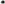 The Widows of deceased ENTERPRISE personnel may become "Honorary Members" of the Association in accordance with Article IX, Section 4.Individuals who have not served aboard ENTERPRISE and are interested in ENTERPRISE and/or the Association may join as "Associate Members".All Members of the Association in good standing as of 31 December 1986 shall be considered "Charter Members".\All Members joining the Association 1 January 1987 or later shall be considered "Full Members"."Charter Members" and "Full Members" will have the same benefits and privileges within the Association and shall be considered "Full Members"."Life Members" will have the same benefits and privileges within the Association as "Charter Members" and "Full Members". "Honorary Members" will have limited benefits and privileges within the Association.  "Associate Members" will have limited benefits and privileges within the Association.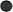 SECTION 2 - Membership PrivilegesAll Members of the Association shall be classified as "Full Member", "Life Member"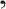 "Honorary Member", or "Associate Member"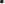 "Full Member" shall have all rights, benefits and privileges within the Association as set forth within these "Constitution and By-Laws" including the ability to vote, hold any elected office or serve on any committee as chairman or participant."Life Member" shall have all rights, benefits and privileges within the Association as set forth within these "Constitution and By-Laws" including the ability to vote, hold any elected office or serve on any committee as chairman or participant. "Life Member" status is not limited to Commanding Officers of ENTERPRISE. Any "Full Member" who has shown exemplary dedication and service to the Association and who, in the opinion of the Executive Board, warrants this status may nominate the individual at the Executive Board meeting held at a reunion. Then, a two-thirds majority vote from the General Membership at the first meeting held of that Reunion must be obtained. "Life Member" status is exempt from all sections of ARTICLE IX DUES of these "Constitution and By-Laws"."Honorary Member" will have limited benefits and privileges within the Association. As an "Honorary Member" they may attend Annual Reunions, assist in locating former shipmates or other persons interested in joining the Association. "Honorary Members" are ineligible to vote or hold elected office. However, they may serve as a Committee Chairman if appointed by the Chairman or serve on a committee if selected by a Committee Chairman."Associate Member" will have limited benefits and privileges within the Association. As "Associate Member" they may attend Annual Reunions, assist in locating former shipmates or other per-sons interested in joining the Association. "Associate Members" are ineligible to vote or hold elected office. However, they may serve as a Committee Chairman if appointed by the Chairman or serve on a committee if selected by a Committee Chairman.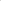 SECTION 3The Addresses, E-Mail Addresses, Phone Numbers and FAX Numbers of the Membership shall be for the sole use of the Association Members ONLY. Distribution to anyone who is not a Member is prohibited without the written approval of that single Member or group of Members. The (Membership Roster) is for the sole use of the Association Membership.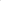 ARTICLE IV MEETINGSSECTION 1Annual meetings of the Association shall be held in locations designated by the Membership.Location of reunions shall be posted at least three years in advance. This section may be suspended by vote of the Executive Board.If volunteers are available, the Association will alternate sites for convenience of the           Membership. West, Middle & East, if a Member chairs the reunion, if no one volunteers for the proposed area location in turn, then their turn may be passed over.            If an annual meeting cannot be held because the agreed to and planned meeting site is unavailable for any reason an Executive Board Meeting will be held in lieu of the annual meetingSECTION 2Meetings of the Association shall be conducted by the Chairman, or in his absence, the Vice Chairman, or in his absence, the First Past Chairman, the Second Past Chairman, the Third Past Chairman or the meeting postponed until an officer of one of these stations is present.SECTION 3Meetings shall be conducted in accordance with the By-Laws and by Robert's Rules of Order in cases not covered by these By-Laws. The members shall transact such business as may properly come before them.SECTION 4Executive Board Meetings may be called and held at such times and places as the Executive Board may designate. Notice of afore-said meetings to be given 15 days in advance Of said meeting.ARTICLE V DIRECTORSSECTION 1A board of Directors, hereinafter called the Executive Board, shall be established that will include all elected officers during their term of office, a Chaplain, the three immediate past Association Chairmen and up to three additional members elected by the membership at large.Elected Executive Board Members shall:   Work on special projects with the Association Chairman. Assist the Public Affairs Officer, Membership Chairman, and Nominating Committee Chairman in promoting and maintaining the relationship between the Association, the Ship, Patriot's Point Maritime Museum and Public Affairs in general.SECTION 2  All committee chairmen shall be considered members of the Executive Board.SECTION 3The executive Board shall be the senior governing body of the Association. A majority of       members of the Executive Board present shall constitute a quorum and call an official meeting for the trans-action of business. Members of the Executive Board in an appointed position shall not have voting privileges.SECTION 4All present and past Commanding Officers shall serve as Honorary Members of the Executive Board.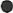 ARTICLE VI OFFICERSSECTION 1The following officers shall be elected at the annual Association Meeting by open or closed ballot at the discretion of the Nominating Committee.  If an annual Association Meeting cannot be held, all officers terms of office will be extended until the next annual Association Meeting. ChairmanVice ChairmanTreasurerExecutive Board MemberChairman - The Chairman shall serve a two year term and not more than two consecutive terms at any given time or not more than four terms in total.Vice Chairman - The Vice shall serve a one year term and no more than three consecutive terms or more than five years in total.     Treasurer - The treasurer shall serve a two year term with unlimited terms allowed if he is unchallengedExecutive Board Members - The Membership shall also have three (3) Executive Board Members elected to the BoardSECTION 2The elected officers shall exercise administrative power appropriate to their office which includes but is not limited to the following:Chairman - Preside at all meetings of the Association. Appoint those committee chairmen necessary for the good of the Association.Vice Chairman - Assists the Chairman in the performance of his duties and will assume the responsibilities of the Chairman in the absence of the Chairman. Extend an expression of sympathy to the family of deceased members from the Association.Treasurer- Collect Association Dues, Initiation Fees, Scholarship Fund contributions and any other Association income. \Coordinate and directs the efforts of the Nominating Committee Chairman and Committee.Pay all invoices presented to the Association for payment.Maintain accurate record of all Banking transactions and report on the status of the Association funds at      the annual reunions.Maintain and report on the status of the Association's Checking and Savings accounts also known as the       'Association's General Fund'.Maintain and report on the status of the Association's Scholarship Fund.Issue the Scholarship Fund check annually to the recipient of the Scholarship Fund Award as prescribed by the Executive Board of Directors.Prepare and submit any and all Income Tax Forms for the Association as needed.Oversee the Association's Database Administrator reporting functions.Maintain the Association's Identification Number.Conduct Annual Audit the Association's Ship Store ClerkSend a letter and donation to Navy Memorial Fund for deceased members in good standing as directed by the Association Chairman.Pay all submitted Monthly Expense Reimbursement forms.Submit to the chairman, a monthly financial report. Executive Board Members –Work on special projects with the Association Chairman.Assist the Public Affairs Officer, Membership Chairman and Nominating Committee Chairman in promoting and maintaining the relationship between the Association, the Ship, Patriot's Point Maritime Museum and Public Affairs in general.SECTION 3The officers and Executive Board shall receive no compensation for services.SECTION 4The Nominating Committee, under the guidance of the Vice Chair-man, shall submit a slate of officers to the Chairman NOT LATER THAN I MARCH OF EACH YEAR. Any member in good standing may also submit the name of a nominee for any office, such nominee to be a member in good standing, to the Chairman NOT LATER THAN I MARCH OF EACH YEAR. The Chairman shall cause the entire slate to be published in the next edition of the official Association Newsletter in order that all Members in good stand-ing may have an opportunity to vote at the annual Association meeting.SECTION 5Any officer may be removed from office for conduct not in the best interest of the Association at the discretion of the Executive Board. Any office vacated for any reason may be filled by the Executive Board.SECTION 6When an Officer, either elected or appointed and installed is removed from office, they shall            surrender to their successor all the property, records and any communications pertaining to their office and/or this Association.ARTICLE Vll ELIGIBILITY OF OFFICERS AND COMMITTEE CHAIRMENSECTION 1  All Officers and Committee Chairmen must be dues paying members with current Membership in good standing.ARTICLE VII VOTINGSECTION 1Voting privileges shall be extended to all Association members in good standing. Voting for all officers shall be by ballot at the annual Reunion. Newly elected officers shall take over their elected position during the last General Meeting held at each annual Reunion. SECTION 2        There shall be no voting by proxy.  SECTION 3A two thirds (2/3) vote of voting members in attendance and in good standing, quorum being present at a General Business Meeting, shall be required to revise the By-Laws. Proposed amendments and/or changes to the By-Laws must be made available to the membership, in writing, at the beginning of the reunion so they may be posted in the Memorabilia Room. Thus yearly dues allowing the By-Laws Committee and Parliamentarian time to make sure of no conflicts with other rules and regulations of the Association and/or governing bodies.ARTICLE IX DUES    SECTION 1The dues of the ENTERPRISE ASSOCIATION shall be $20.00 per member per calendar year.  An invoice shall be forwarded to each member prior to 1 January of each year indicating amount of dues/fees payable. All moneys, dues and fees shall be paid to the Secretary-Treasurer, not later than 31 January of each calendar year.   SECTION 2 "Sol Walsh Plan". Dues may be paid annually for any number of years in advance as desired by the member. Any member paying for four (4) years in advance shall receive credit for five (5) years dues.   SECTION 3Members shall be considered delinquent with unpaid dues for one year on 30 June of each calendar year. Any member who becomes delinquent for two or more years may rejoin by paying the yearly dues of $20.00. Members delinquent for two calendar years shall be dropped from the active rolls. SECTION 4Widows of paid-up deceased members shall not be assessed any dues. Widows of deceased personnel who were not members, or were delinquent at the time of their husbands' demise may join on their own by paying a one-time initiation fee of $20.00. No other dues shall be assessed.ARTICLE X COMMITTEES and POSTSSECTION 1Chairman of the following committees shall be appointed by each elected Chairman of the Association. The incoming Chairman at the Annual Reunion shall appoint Committee Chairmen for the coming year, to serve until the next Annual Reunion. Each Committee Chairman shall select his own committee members to serve under the guidelines of the Position Description Article defined as "Term".\Chaplain –  Shall serve as religious leader of the Association News Letter Editor-Receive input for and publish a periodic Association Newsletter.     Audit Committee -Audit the fiscal records of the Secretary-Treasurer annually prior to the annual meeting.  By-Laws Committee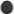 Develop suggested amendments or changes to the existing By-Laws and present to theMembership at the annual reunion. Proposed amendments and/or changes to the By-Laws must be made in writing and available to the Committee at the beginning of the reunion.  Reunion Committee -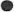 Evaluate potential facilities for Association Meetings. Plan and execute arrangements for the meeting after securing authorization and approval by the Executive Board and the General Association Membership.The Association Chairman shall be kept up to date on all plans and any needed changes, or requests by either the appointed facilitator or association. The Association Chairman shall pass this information on to the Association.Complementary rooms, food etc. shall be reserved for the Ships representative or HonoredGuest Speaker, if outside the Association. Ifthe Honored Speaker is a member of theAssociation, Their registration fee shall be waived as a gesture of the Associations gratitude. Any discounts, will be deducted from the Associations final bill.Membership Committee -Endeavor to recruit eligible persons to become members of the Association.      Nominating Committee Chairman -Under the direction of the Vice Chairman develop a slate of Officers to be voted on at each annual reunion. The Association Chairman shall ensure that there are at least four members of the Nominating Committee, one of whom is on the Executive Board. The Nominating Committee Chairman shall ensure that the slate is forwarded to the Chairman NOT LATER THAN 1 MARCH OF EACH YEAR, who will ensure that the slate is published in the next edition of the Newsletter for voting on by all members in good standing. Further, the Nominating Committee Chairman shall obtain background information on each nominee (to include his Navy Career and any civilian career after the Navy), which will be published in the next edition of the Newsletter with the slate of nominees to assist the members in their decision making.      Database Administratorl.  Treasurer shall maintain the Association Membership Data Base. Under the direction of the Treasure print and mail prior to I January of each year, annual invoices to each member for annual dues payment.2. Provide, as requested, rosters, telephone directories, etc. to any member of the Association.     Scholarship Committee Chairman -Shall administer the Scholarship Program as identified in the Scholarship Committee ChairmanPosition Description and be responsible for providing all verifications and submissions to the Board of Directors for a fair and objective selection process  Ship's Store Clerk -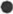 Develop and maintain the ship's store. Prepare and setup a display for the Annual Reunion.Produce Flyers of items available for sale to the general membership.  Webmaster -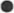 Develop and maintain the Associations Net sight. Thus not only keeping us in close contact with the Ship's Net page, but also with anyone seeking information about the Association by way of the Net. SECTION 2 Committee InformationAfter the Reunion, all Committee Chairmen shall write a brief note of comments, goals and list of Committee Members, to the Chairman. Also in January and May. If any support, of any type, is needed it may be requested at any time.SECTION 3The Executive Board shall appoint Posts who will not only be selected from the Association Membership, but also from Associate Membership. They will report directly to the Chairman or his appointed representative. SecretaryRecord the meeting minutes and prepare them for distribution in a professional manner.Prepare and print any 'Constitution and By-Laws' changes between the first Executive Board meeting and the first General Membership at each of the annual reunions.         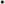 Maintain the "Official copy" of the 'Constitution and By-Laws'Incorporate any changes at the reunions to the 'Constitution and By-Laws' and print and distribute them to the General Membership annually.Maintain the Association's current Organizational Chart.Maintain the Association's current Job Descriptions.Supply the Newsletter Editor with a report for each of the four Newsletter editions.  Maintain and keep accurate records of all Association correspondence 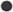  Support the Executive Board as needed.Send out letters of condolence to widows of deceased members as directed by the Association Chairman.Public Affairs PostARTICLE Xl SCHOLARSHIP QUALIFICATION AND SELECTION CRITERIASECTION 1 Scholarship DescriptionThe Association shall award a scholarship of no more than $2000.00 per student as a one-time grant to be taken from the scholarship fund.SECTION 2 EligibilityApplicant must be a USS Enterprise CVN-65 crew member, or a dependent thereof, or a USS Enterprise (CVAN/CVN-65) Association member in good standing or their dependentfor two (2) years.Applicant must be a direct descendant (grandchild/great-grandchild) of a USS Enterprise CVN65 crew member or a USS Enterprise Association member in good standingfor two (2) years. (These applicants are only eligible if there are no applicants in category 1 above.\SECTION 3 Qualifications e Applicant must be enrolled as a full-time student in the upcoming fall semester at an accredited college or university. Scholarship must be used for undergraduate studies only, leading to a bachelor's degree.Applicant's sponsor must be a member of the Association one (1) year prior to application date. Sponsor information must be completely filled in for consideration.SECTION 4 SubmissionsApplicants must complete and return the Association Scholarship application to the Scholarship Committee Chairman no later than 30 days prior to the start of the annual reunion in the year of application.SECTION 5 Selection Criteria, Process, and Judging GuidelinesThe Scholarship Committee Chairman presents the Association Board of Directors with all eligible and qualified applicants' submissions.At the annual reunion, the Board of Directors score the applicants accordingly:Grade point (cumulative) X 10 points for a high school senior, OR grade point (cumulative) X 5 points for a college student.Number of total hours of volunteer work X 1 point limit 15 (requires verification).Applicant and/or sponsor involvement in Association is worth 5 to 25 points at the discretion of the Board.Working while a full-time student is worth 1 point per hour per week with a maximum of 15 points (with verification).Each extra-curricular activity and/or honor is worth 1 point (with verification).Scholarship essay, as demonstration of skills and documentation, is worth up to 20 points -up to 10 points for quality of message and up to 10 points for grammar, spelling, and punctuation.The Board of Directors will use these criteria, total the points for each applicant, and determine the most worthy recipient.SECTION 6 Implementation and VerificationThe scholarship recipient shall be announced at the reunion dinner banquet. The recipient's essay shall be published in the Big E-Mail Newsletter, along with a recognition article.SECTION 7 Release of application informationNo information received through the application process shall be released to anyone, for any reason.Applications will be kept on file for a period of two yearsARTICLE Xll COMPENSATION AND PROFITEERINGSECTION 1 Services RenderedNo Officer, Member of the Board of Directors, Committee Chairperson, Committee Member, appointed or elected Officer, or any other Member of the USS ENTERPRISE (CVAN/CVN-65) ASSOCIATION shall be compensated for ANY service performed for the Association.SECTION 2 ProfiteeringProfiteering by any Association Member for any reason is prohibited. Any and all profits from sales from the Ship's Stores, e.g., ball caps, jackets, jewelry, photographs, other memorabilia, etc.; Association sanctioned drawings or any other profit making undertaking during the annual reunion or at any other time by any Member, shall only be by official authorization of the Executive Board unless covered by another Article or Section of the Constitution and By-Laws. All profits from such undertaking shall accrue to the USS ENTERPRISE (CVAN/CVN-65) ASSOCIATION.e Sales of Association memorabilia through any source other than the USS ENTERPRISE (CVAN/CVN-65) ASSOCIATION Ship's Stores are not authorized.SECTION 3 SolicitationsNo Member shall utilize any USS ENTERPRISE (CVAN/CVN-65) ASSOCIATIONMembership listings (Roster); this to include Addresses, Phone/FAX numbers and E-MailAddresses for commercial solicitations of any kind. Commercial solicitations outside of the USS ENTERPRISE (CVAN/CVN-65) ASSOCIATION of any Member shall result in the soliciting Member being expelled from the USS ENTERPRISE (CVAN/CVN-65) ASSOCIATION for cause.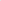 SECTION 4 Auctions, Drawings and/or Donation TicketsDepending upon the Laws of the Sate or District in which the Reunion is held:Auctions of items will be held first, either at any general meeting or banquet, with proceeds going to the Scholarship Fund.The money from ticket donations for a drawing of any and all items donated for this purpose shall accrue to the Scholarship Fund.A "RED" TICKET or "HALF-AND-HALF" Drawing may be conducted at any general meeting or banquet, with half of the ticket donations going to the Scholarship Fund and half to the holder of the winning ticket. ADDENDUM Changes made and approved by the members present at the annual meeting, Las Vegas, NV, on 24 September 2022  Page left intentionally blank \ARTICLE/SECTIONADD/DELETETEXTARTICLE IV/SECTION 1Addition If an annual meeting cannot be held because the agreed to and planned meeting site is unavailable for any reason an Executive Board Meeting will be held in lieu of the annual meeting.ARTICLE VI/SECTION 1AdditionIf an annual Association Meeting cannot be held, all officers terms of office will be extended until the next annual Association Meeting.ARTICLE VI/SECTION 1DeletionSecretary (and associated duties)ARTICLE X/SECTION 3AdditionSecretary (Associated duties below copied and pasted from Article VI/Section 1)•        Record the meeting minutes and prepare them for distribution in a professional manner.•        Prepare and print any 'Constitution and By-Laws' changes between the first Executive Board meeting and the first General Membership at each of the annual reunions.         •        Maintain the "Official copy" of the 'Constitution and By-Laws'•        Incorporate any changes at the reunions to the 'Constitution and By-Laws' and print and distribute them to the General Membership annually.•        Maintain the Association's current Organizational Chart.•        Maintain the Association's current Job Descriptions.•        Supply the Newsletter Editor with a report for each of the four Newsletter editions.  Maintain and keep accurate records of all Association correspondence.  Support the Executive Board as needed.•        Send out letters of condolence to widows of deceased members as directed by the Association Chairman.